№ п/пНаименование товара, работ, услугЕд. изм.Кол-воТехнические, функциональные характеристикиТехнические, функциональные характеристики№ п/пНаименование товара, работ, услугЕд. изм.Кол-воПоказатель (наименование комплектующего, технического параметра и т.п.)Описание, значение1.МФ-1.40 Детский игровой домик "Ромашка"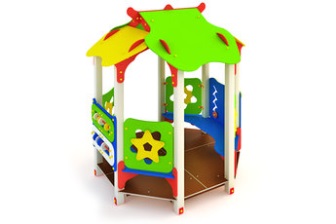 шт.1Длина  (мм)2100 (± 10мм)1.МФ-1.40 Детский игровой домик "Ромашка"шт.1Ширина  (мм)2100 (± 10мм)1.МФ-1.40 Детский игровой домик "Ромашка"шт.1Высота  (мм)2000 (± 10мм)1.МФ-1.40 Детский игровой домик "Ромашка"шт.1Площадь зоны безопасности, м2Не менее 13,21.МФ-1.40 Детский игровой домик "Ромашка"шт.1Возрастная группа3-12 лет1.МФ-1.40 Детский игровой домик "Ромашка"шт.1Применяемые материалы Применяемые материалы 1.МФ-1.40 Детский игровой домик "Ромашка"шт.1ОписаниеКонструкция служит для защиты детей от солнца и осадков во время прогулок. Домик представляет собой модульную конструкцию и состоит из игровых и развивающих элементов:1.МФ-1.40 Детский игровой домик "Ромашка"шт.1Восьмигранный пол  Восьмигранный пол  - 1  шт. (2020х2020мм) изготовлен из:• Каркаса из десяти  лаг с шипами и пазами, из ламинированной фанеры толщиной 27мм по ТУ 5512-001-12886369-2014.• Крышка пола изготовлена четырех секторов  ламинированной фанеры размерами 1010х1010мм, с антискользящим рабочим слоем толщиной 18мм по ТУ 5512-001-12886369-2014. Конструкция  скрепляется монтажными уголками 90° в количестве 8 шт. и  трехполочными  уголками(12шт) с позиционными отверстиями из листового металла , толщиной 3мм по ГОСТ 19904-74, окрашенными  полимерным порошковым покрытием. Крепежные элементы  должны быть оцинкованы и закрыты пластиковыми    заглушками.  1.МФ-1.40 Детский игровой домик "Ромашка"шт.1Опорные столбыОпорные столбы -8шт из клееного бруса, не менее 100х100мм в сечении .  Открытые торцы столбов ,закрыть декоративными ,пластиковыми колпаками.Крыша на восьмигранную площадку - 1 шт.   изготовлена из:• Каркаса из десяти  лаг с шипами и пазами из влагостойкой ФСФ фанеры толщиной  не менее 21мм по ГОСТ 3916.1-96.• Скаты крыши(4шт) из влагостойкой ФСФ фанеры размерами 1290х1315мм - 2 шт. и 1340х780мм - 2 шт.,  толщиной не менее 15мм по ГОСТ 3916.1-96. В скатах крыши предусмотрены позиционные пазы и отверстия для фиксации к лагам.Конструкция собирается шип-паз, для надежности конструкции и безопасности эксплуатации , и скрепляется  монтажными  уголками90°(12шт) с позиционными отверстиями из листового металла , толщиной 3мм по ГОСТ 19904-74 , окрашенными  полимерным порошковым покрытием. Крепежные элементы  должны быть оцинкованы и закрыты пластиковыми    заглушками.1.МФ-1.40 Детский игровой домик "Ромашка"шт.1Защитное тематическое Ограждение на восьмигранную башню.- Защитное тематическое Ограждение на восьмигранную башню  - 4шт. изготовлено из:• Борта из ФСФ фанеры(700х660мм), толщиной не менее 21мм по ГОСТ 3916.1-96• Декора(1шт) , из ФСФ фанеры, толщиной  21мм по ГОСТ 3916.1-96.• монтажных  уголков   135°(4шт), для фиксации к столбам с позиционными отверстиями из листового металла , толщиной 3мм по ГОСТ 19904-74, окрашенными  полимерным порошковым покрытием.Ограждения СЧЕТЫ  - 1 шт.  изготовлено из:• Панель из  влагостойкой ФСФ фанеры(890х730мм) с двумя продольными пазами, толщиной не менее 21мм по ГОСТ 3916.1-96.• Декора(4шт)  П-образного вида, из влагостойкой ФСФ фанеры, толщиной  21мм по ГОСТ 3916.1-96.• Элементы счеты (8шт)Ø120мм и металлических направляющих осей из трубы Ф 20х1,5 по ТУ 14-105-737-04. длинной 670 мм окрашенными  полимерным порошковым покрытием.Конструкция собирается через позиционные отверстия мебельными болтами. Крепежные элементы  должны быть оцинкованы и закрыты пластиковыми    заглушками.  1.МФ-1.40 Детский игровой домик "Ромашка"шт.1Ограждение Зиг-Заг   Ограждение Зиг-Заг   - 1 шт. изготовлено из:• Панель ограждения  из влагостойкой ФСФ фанеры(880х730мм), толщиной не менее 21мм по ГОСТ 3916.1-96. В панели предусмотрены два зигзагообразных паза. • Декор(1шт) прикрепленного к верхнему краю ограждения, из влагостойкой ФСФ фанеры, толщиной  21мм по ГОСТ 3916.1-96• -  В радиусные пазы борта устанавливается подвижный элемент"катушка" из двух кругляшей из влагостойкой ФСФ фанеры, толщиной  21мм по ГОСТ 3916.1-96. Конструкция собирается через позиционные отверстия мебельными болтами. Крепежные элементы  должны быть оцинкованы и закрыты пластиковыми    заглушками.  1.МФ-1.40 Детский игровой домик "Ромашка"шт.1Закладная детальЗакладная деталь со скобой - 8 шт.  представляет собой трубу Ф 40х2 мм ТУ 14-105-737-04, к нижней части которой приварена опорная пластина  размером 80х80 мм изготовленная из листа 4 мм ГОСТ 19904-74. К верхнему торцу трубы закладной приварена П-образная скоба с двумя отверстиями для крепления к клееному брусу.1.МФ-1.40 Детский игровой домик "Ромашка"шт.1Скамейка деревянная полукруглаяСкамейка деревянная полукруглая - 2 шт.    изготовленная из влагостойкой ФСФ фанеры толщиной  21 мм по ГОСТ 3916.1-96.  Сидение скамейки с боковинами собирается при помощи  шип-паз и крепится к опорным столбам игрового комплекса на высоте 300 мм от уровня грунта.  1.МФ-1.40 Детский игровой домик "Ромашка"шт.1МатериалыВсе фанерные детали выполнены из шлифованной фанеры, скругленной и отшлифованной по торцевым срезам для обеспечения безопасности.  Все металлические элементы окрашены полимерным порошковым покрытием, а деревянные элементы – двухкомпонентными профессиональными красками ярких цветов. Крепежные элементы домика    оцинкованы и закрыты  пластиковыми заглушками.  Требования к оборудованиюЭлементы игровых комплексов (сегменты труб, лотки, горки, лазы) выдерживают точечную нагрузку не менее 60 кг/дм2. Все материалы сохраняют свои характеристики в диапазоне температур от -65С до + 65С. Все детали, узлы и модули игрового оборудования обеспечивают максимальную безопасность конструкций, и являться травмобезопасными для детей и взрослых. Детское оборудование не допускает застревания тела, частей тела или одежды. Подвижные и неподвижные элементы оборудования: не образовывают сдавливающих или режущих поверхностей. Используемые материалы должны быть новыми, т.е. ранее не использованными, не бывшими в эксплуатации и не демонтированными с другого объекта.Схема установки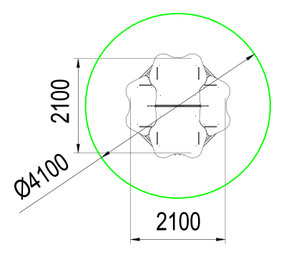 